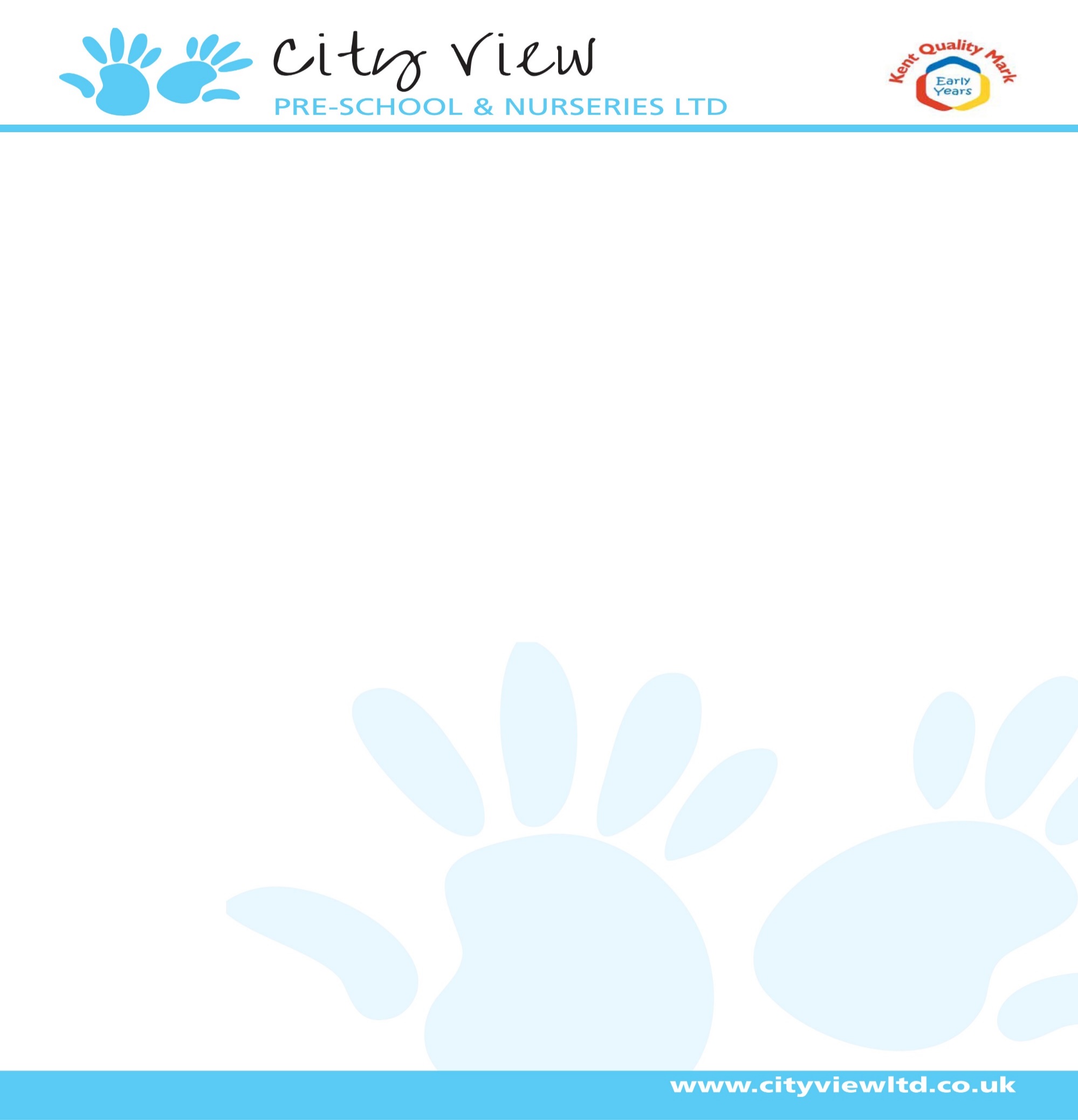 JOB ROLE:			Nursery TeacherCONTRACT HOURS:   		22 hours per weekSALARY:			AT1 RESPONSIBLE TO:                     Nursery Manager / Executive Vice PrincipalJOB PURPOSE: Under the reasonable direction of the Leadership team, carry out the professional duties of a Qualified Teacher as set out in the School Teachers’ Pay and Conditions Document. Generic Responsibilities:Support and encourage children’s development using the ‘learning and play’ methodMonitor children’s progress and identify any issues such as behavioural, learning and social interactionEnsure that children are safe at all timesEncourage good behaviourOrganise fun activitiesSet out activities before classes and tidy up afterwardsCreate activities that build up children‘s language, literacy and numeracy skills through different materials and playSpeak to parents and carers about their children’s developmentTo participate in staff meetings as required.Skills and QualificationsQTS or BaHon in Early years or childhood studiesEarly Years professional status (EYPS)Paediatric First Aid QualificationExcellent organisational skillsAble to create lesson plans and manage a classroomBrilliant time keeping skills Able to deal with challenging behaviourPlenty of patienceCreativity to find effective methods of engaging the children so they are having fun whilst learningComprehensive knowledge of safeguarding proceduresTo communicate and consult with parents over all aspects of their children’s education – academic, social and emotional.Any task as directed by the Principal or his/her representative which is legal and reasonableAppraisal To take responsibility for their own professional development and the appraisal process.To maintain a professional portfolio.HEALTH & SAFETY RESPONSIBILITIES: You must abide by the Academy Health & Safety Policy and to implement that policy with regard to the general duties placed upon every one engaged in the Campus. Compliance to Campus Regulations, Health & Safety Regulations and Fire Regulations.To partake in any Health & Safety training relevant to the job role. SAFEGUARDING:All appointments are subject to you obtaining a current enhanced disclosure and that the information revealed does not prevent or make you unsuitable to work with children as determined by the Executive Principal and/or Chair of Directors. A satisfactory DBS disclosure must be presented to the school before your employment can commence.  An annual review of this job description and allocation of particular responsibilities will take place as part of the Appraisal Process.